VsE sodelujočE ŠTUDENTE in druge vključene (mentorje, koordinatorje, strokovne sodelavce)  v projektih Po kreativni poti do znanja (PKP) in Študentski inovativni projekti za družbeno korist (ŠIPK) ter vsE tiste, ki VAS zanimajo konkretne vsebine projektov, njihovi rezultati in doprinos družbi ter kompetence, znanja, izkušnje, ki so jih študenti pri sodelovanju na projektih pridobili,in nenazadnje kakšne priložnosti se jim, tudi zaradi sodelovanja na PKP in ŠIPK projektih, ob vstopu na trg dela ponujajo,VABIMO, da se nam pridružite na dogodku"KOMPETENCE za ZELENO PRIHODNOST".Dogodek bo potekal v torek, 15. oktobra 2019,v prostorih Izuma v Mariboru. Program dogodka:*Organizator si pridržuje pravico do spremembe programaDogodek bo povezoval Aleš Novak, stand up komik nove generacije.Ker je OKOLJE pomembna tema, ki odpira številne priložnosti in možnosti, boste v njih ali morda tekom predavanja mag. Ladeje Godina Košir, strokovnjakinje s številnimi domačimi in mednarodnimi praksami s področja krožnega gospodarstva, poslanstvo za svojo prihodnost prav TU našli tudi VI.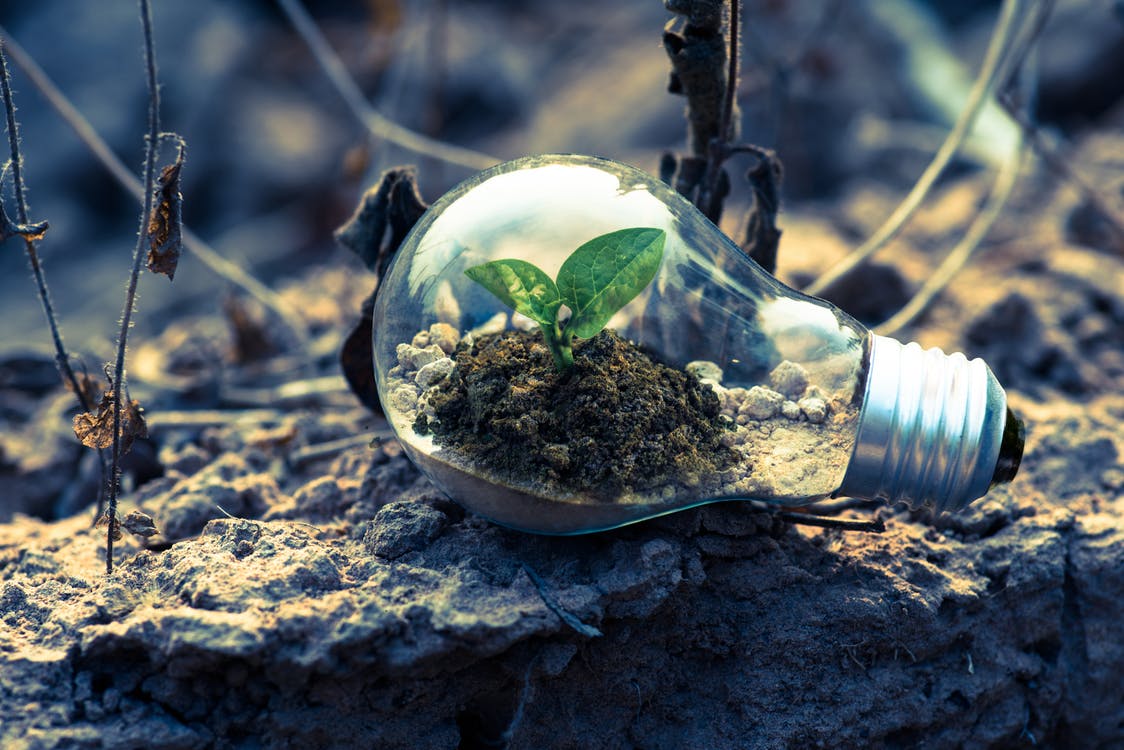 Zagotovljen bo brezplačen prevoz iz Ljubljane, Kopra in Novega mesta.Prijave na dogodek TUKAJ. Pohitite, ne bo vam žal!Za dodatne informacije smo dosegljivi preko e-pošte: pkp@sklad-kadri.si ali telefonske številke: 01 434 15 74.Ekipa PKP in ŠIPKDogodek sofinancirata MIZŠ in EU iz ESS.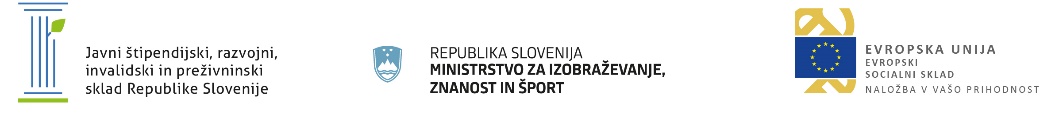 9.00 – 10.00Registracija in jutranja kava10.00 – 12.001. delNagovor predstavnikov gostiteljev:-    Irena Kuntarič Hribar, direktorica Javnega štipendijskega, razvojnega, invalidskega in preživninskega sklada Republike Slovenije-    dr. Jernej Pikalo, minister Ministrstva za izobraževanje, znanost in šport (tbc)10.00 – 12.001. delmag. Ladeja Godina Košir – Predavanje z interaktivno delavnico »Krožno gospodarstvo kot poligon priložnosti«Mag. Ladeja Godina Košir je strokovnjakinja s številnimi domačimi in mednarodnimi praksami s področja krožnega gospodarstva10.00 – 12.001. delPrimeri dobrih praks projektov PKP, ŠIPK (1.del)12.00 – 13.00Odmor in kosilo13.00 – 14.302. delPredstavitev rezultatov programov PKP, ŠIPK13.00 – 14.302. delPrimeri dobrih praks projektov PKP, ŠIPK (2.del)13.00 – 14.302. delZaključne misli